年　　月　　日一)しなの長沼・お屋敷保存会正会員(社員)・賛助会員 申込書下記のとおり申し込みます。(　　)正 会 員　　　※法律上の「社員」で総会における議決があります。(　　)賛助会員　　　※法人事業の賛同者です。〈送付先〉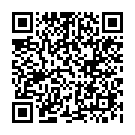 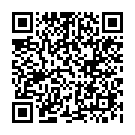 　一般社団法人しなの長沼・お屋敷保存会　　〒381-0002　長野市津野837　　Fax　026-251-3901　　Eメール　naganumaoyashiki@gmail.comお名前・団体名(団体の場合)　代表者名ご　住　所〒お　電　話メールアドレス正会員(社員) 拠出金　 　　　　口(一口５万円)賛助会員　　 賛助金　　　 　　円(年額１万円以上)納入方法(予定)　　(　　)持参　　(　　)振込正会員(社員) 拠出金　 　　　　口(一口５万円)賛助会員　　 賛助金　　　 　　円(年額１万円以上)納入方法(予定)　　(　　)持参　　(　　)振込メッセージ(自由にお書きください)メッセージ(自由にお書きください)